Hague Agreement Concerning the International Registration of Industrial DesignsChanges in the amounts of the individual designation fee and the maximum duration of protection:  JapanThe Government of Japan has notified to the Director General of the World Intellectual Property Organization (WIPO) a declaration modifying the amounts of the individual designation fee payable with respect to Japan, under Article 7(2) of the Geneva Act of the Hague Agreement Concerning the International Registration of Industrial Designs (1999 Act) and a declaration under Article 17(3)(c) of the 1999 Act modifying the maximum duration of protection provided for by the legislation of Japan in respect of industrial designs to 25 years.In accordance with Rule 28(2)(b) of the Common Regulations Under the 1999 Act and the 1960 Act of the Hague Agreement, the Director General of WIPO has established, after consultation with the Japan Patent Office (JPO), the following new amounts, in Swiss francs, of the said individual designation fee:In accordance with Article 30(1)(ii) of the 1999 Act, and as per the declarations received, these changes will take effect on April 1, 2020.  In this regard, it should be noted that these changes will be applicable where Japan is designated in an international application whose international registration date is on or after the above date, in light of Article 10(2) of the 1999 Act.February 26, 2020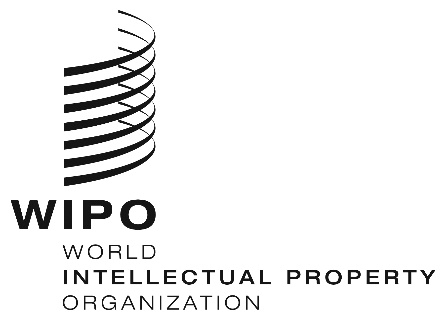 INFORMATION NOTICE NO. 3/2020  INFORMATION NOTICE NO. 3/2020  INFORMATION NOTICE NO. 3/2020  Individual Designation FeeIndividual Designation FeeAmounts(in Swiss francs)International Applicationfor each design682First Renewalfor each design772Second Renewalfor each design772Third Renewalfor each design772Fourth Renewalfor each design772